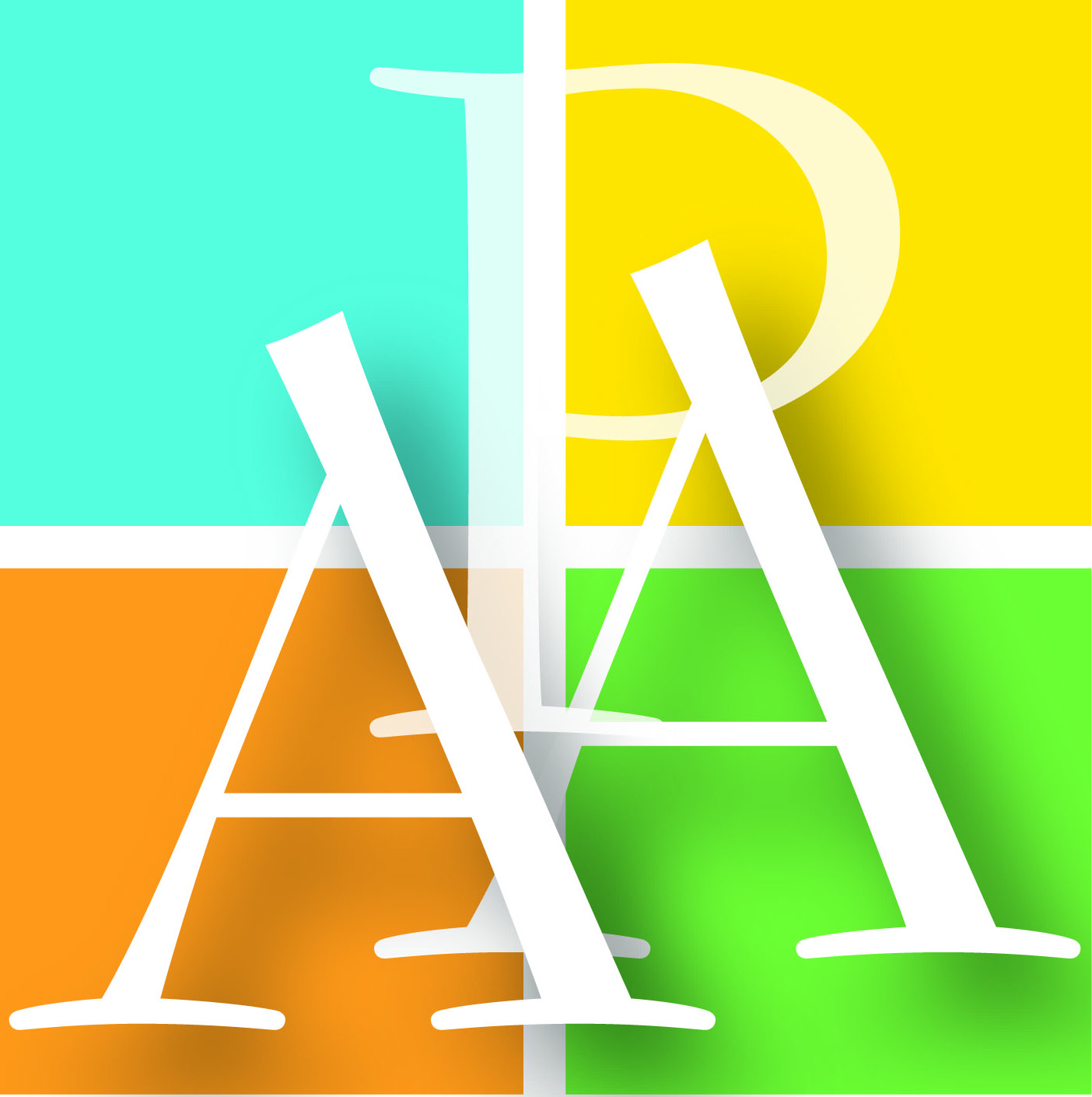 Annual General MeetingThursday, 3 December, 2020 at 4 p.m.By ZOOM AGENDAOpening and welcome by the PresidentApproval of agendaAdoption of minutes of AGM, December 4th, 2019Annual Report of PAAPresidentStone School GalleryPontiac School of the Arts CommunicationsFinancial ReportBudget for 2020-21Appointment of an Auditor for 2020-21Break / volunteer sign upNaming of a president and secretary of electionElection of the Board Question periodOtherClose of MeetingAssemblée générale annuelleLe jeudi 3 décembre 2020 à 16 hPar ZOOMORDRE DU JOUROuverture de l’assemblée par la présidenteAdoption de l’ordre du jourAdoption des procès-verbaux de l’AGA du 4 décembre 2019Rapport annuel de l’AAPPrésidenteLa galerie de l’école en pierreL’École des arts du PontiacLes communicationsRapport financier Budget pour 2020-21Nomination du vérificateur des comptes2020-21 Pause/ inscription bénévolesNomination du président et du secrétaire d’électionÉlection des membres du conseil Période de questionsAutresLevée de l’assemblée